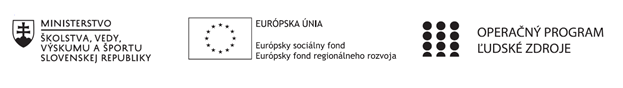 Správa o činnosti pedagogického klubu Príloha:Prezenčná listina zo stretnutia pedagogického klubu je nahradená online evidenciouPríloha správy o činnosti pedagogického klubu              PREZENČNÁ LISTINAMiesto konania stretnutia:  Online MS TeamsDátum konania stretnutia:  3.2.2021Trvanie stretnutia: od  13,00 hod	do 15,00hod	Zoznam účastníkov/členov pedagogického klubu:Prioritná osVzdelávanieŠpecifický cieľ1.1.1 Zvýšiť inkluzívnosť a rovnaký prístup ku kvalitnému vzdelávaniu a zlepšiť výsledky a kompetencie detí a žiakovPrijímateľStredná odborná škola techniky a služieb, Tovarnícka 1609, TopoľčanyNázov projektuZvýšenie kvality odborného vzdelávania a prípravy na Strednej odbornej škole techniky a služiebKód projektu  ITMS2014+312011AGX9Názov pedagogického klubu Príprava na podnikanieDátum stretnutia  pedagogického klubu3.2.2021Miesto stretnutia  pedagogického klubuOnline MS TeamsMeno koordinátora pedagogického klubuIng. Zuzana SeleckáOdkaz na webové sídlo zverejnenej správyhttps://sostovar.edupage.org/text/?text=text/text35&subpage=1Manažérske zhrnutie:Kľúčové slová :  odbor hostinský, hostinská, ekonomické požiadavky, vybavenieAnotácia: Analýza požiadaviek na odbor hostinský, zisťovanie potreby ich podnikateľských zručností, ekonomická analýza na vybavenie Gastro strediska.Hlavné body, témy stretnutia, zhrnutie priebehu stretnutia:1. Oboznámenie sa s programom klubu, konkrétnou témou2. Téma stretnutia  : Analýza ekonomických požiadaviek na žiakov v odbore hostinský 3. Predstavenie odboru hostinský4. Uznesenie1. Koordinátor klubu oboznámil všetkých členov s programom  a  témou. Na začiatku boli členovia informovaní o priebehu a podmienkach prebiehajúcej on-line schôdze PK a s potrebnou dokumentáciou. Prvý bod bolo predstavenie učebného odboru hostinský – hostinská, aká je jeho úloha a na čo sa zameriava. Úlohou je oboznámiť žiakov s gastronómiou a podrobnejšie sa zameriavať na obsluhu zákazníka a zručnosti pri príprave jedál. Samozrejmosťou je sa venovať aj  pracovným návykom,  návyky na dodržiavanie zásad osobnej a pracovnej hygieny, návyky na dodržiavanie hygienických zásad pri práci s potravinami, na hospodárne využívanie potravín, na šetrné zaobchádzanie zo zariadeniami,  na racionálnu výživu ako aj novodobú gastronómiu a stolovanie. Podrobne sa venujeme nácviku komunikácie so zákazníkom a spoločenského vystupovania, organizácii práce, pracovné stroje, zariadenia a inventár výrobných, odbytových stredísk a úseku ubytovania v strediskách gastronomických zariadení. Členovia komisie sa zhodli, že dôležité sú tu aj medzi-predmetové vzťahy. Učivo sa prepája s praxou čo je pri učebných odboroch veľmi dôležité.  2. Druhým bodom pedagogického klubu bolo samotné predstavenie prác žiakov v odbore hostinský. S členmi klubu sme si pozreli fotografie a prezentáciu prác žiakov. Všetky tieto fotografie nasvedčovali tomu, že žiaci majú záujem o praktické predvedenie zručností. Spoločne s majstrami zdokonaľujú svoje zručnosti a schopnosti pracovať samostatne. Samostatná práca je veľkou devízou pre ich ďalšie pokračovanie a zamestnanie sa v rôznych podnikoch spoločného stravovania. Veľkou výhodou odboru hostinský je jeho flexibilita. Žiaci sa počas štúdia učia a získavajú znalosti ohľadom obsluhy , nastierania stolov ako aj prípravy jedál. Čo sa týka samostatného učebného odboru čašník alebo kuchár, tam je učivo počas štúdia zameriavané konkrétne na daný odbor. Preto odbor hostinský je  zaujímavý a vhodný hlavne pre tých ktorý sa nevedia rozhodnúť čo by si za svoje povolanie do budúcna vybrali. Pedagogický klub zhodnotil, že je veľkou výhodou práve toto zlúčenie čašníka a kuchára do jedného učebného odboru hostinský. 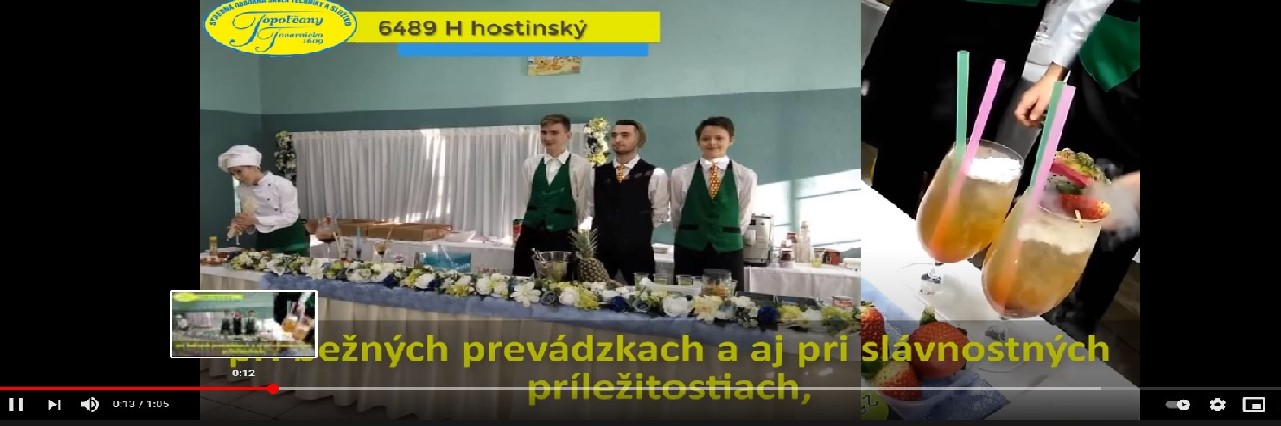 Prezentácia odbor hostinský 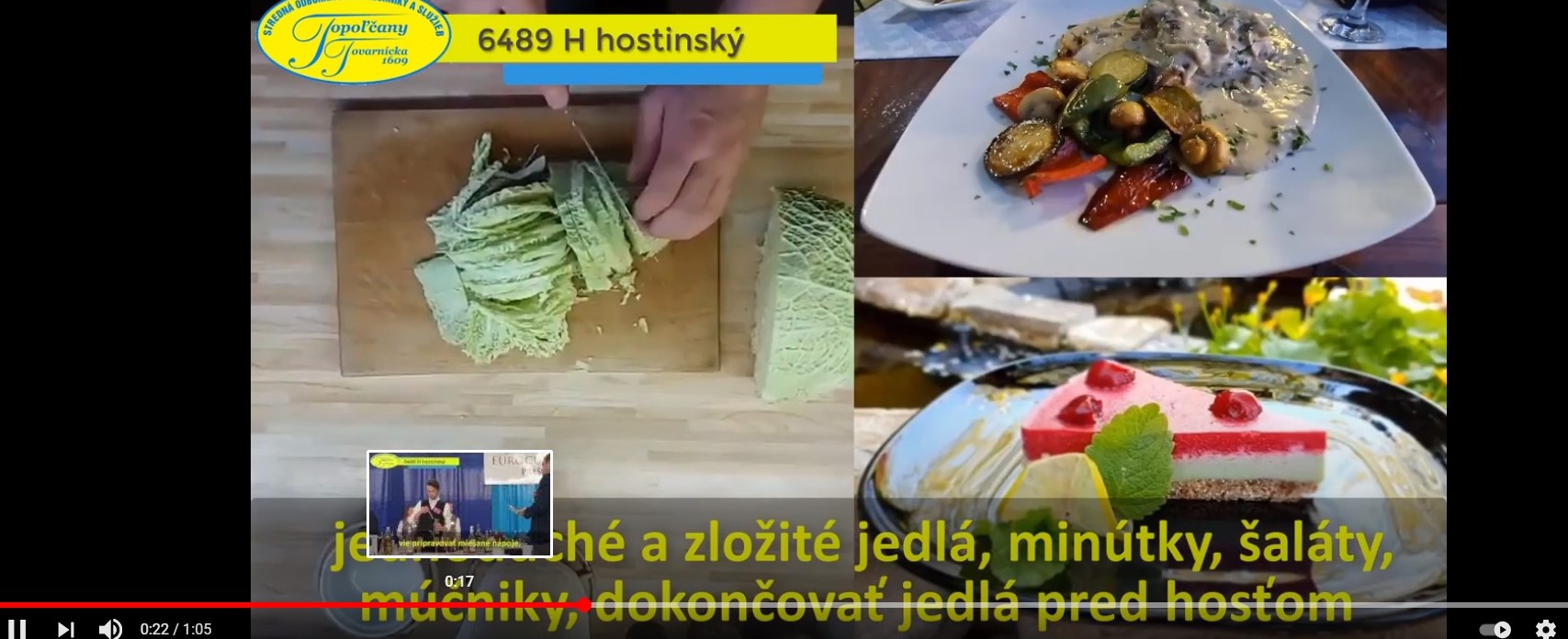 3. Posledným bodom nášho klubu bolo predstavenie si pracovísk, možností  praxe v odbore hostinský. Spomenuli sme naše pracoviská, ako je Denný bar Lúč a Slniečko. Tu sa vykonáva odborná prax žiakov, odborné výcviky, laboratórne cvičenia a zručnosti. Na týchto pracoviskách sa organizujú aj rôzne akcie rodinného typu. Skonštatovali sme, že práve pri takýchto príležitostiach sa žiaci z odboru hostinský praktický dostanú k úplnému sa priblíženiu práce ako v reálnom živote. Vyskúšajú si všetky zručnosti ktoré nadobudli a svoje vedomosti môžu prakticky predviesť na danej akcii. Ako učňovské stredisko pripravujeme a podieľame sa aj na rôznych kultúrnych podujatiach, kde naďalej obohacujú naši žiaci svoje zručnosti. Predstavili sme si aj iné miesta kde môžu naši žiaci praxovať ako je Rybárska Bašta v Solčanoch, Villa Karla  v Topoľčanoch alebo reštaurácia Latoscana v Partizánskom.  Spoločne sme prekonzultovali aj prax v zahraničí, konkrétne na ostrove Cyprus, kde majú žiaci možnosť praxe po dovŕšení osemnásť rokov. Takáto prax trvá od troch do piatich mesiacov. Veľkou výhodou je zdokonalenie sa v anglickom jazyku. Spomenuli sme aj rôzne súťaže na ktorých sa naši žiaci zúčastňujú. Jednou z najprestížnejších je Eurocup, jedná sa o najväčšiu barmanskú juniorskú súťaž v Európe. 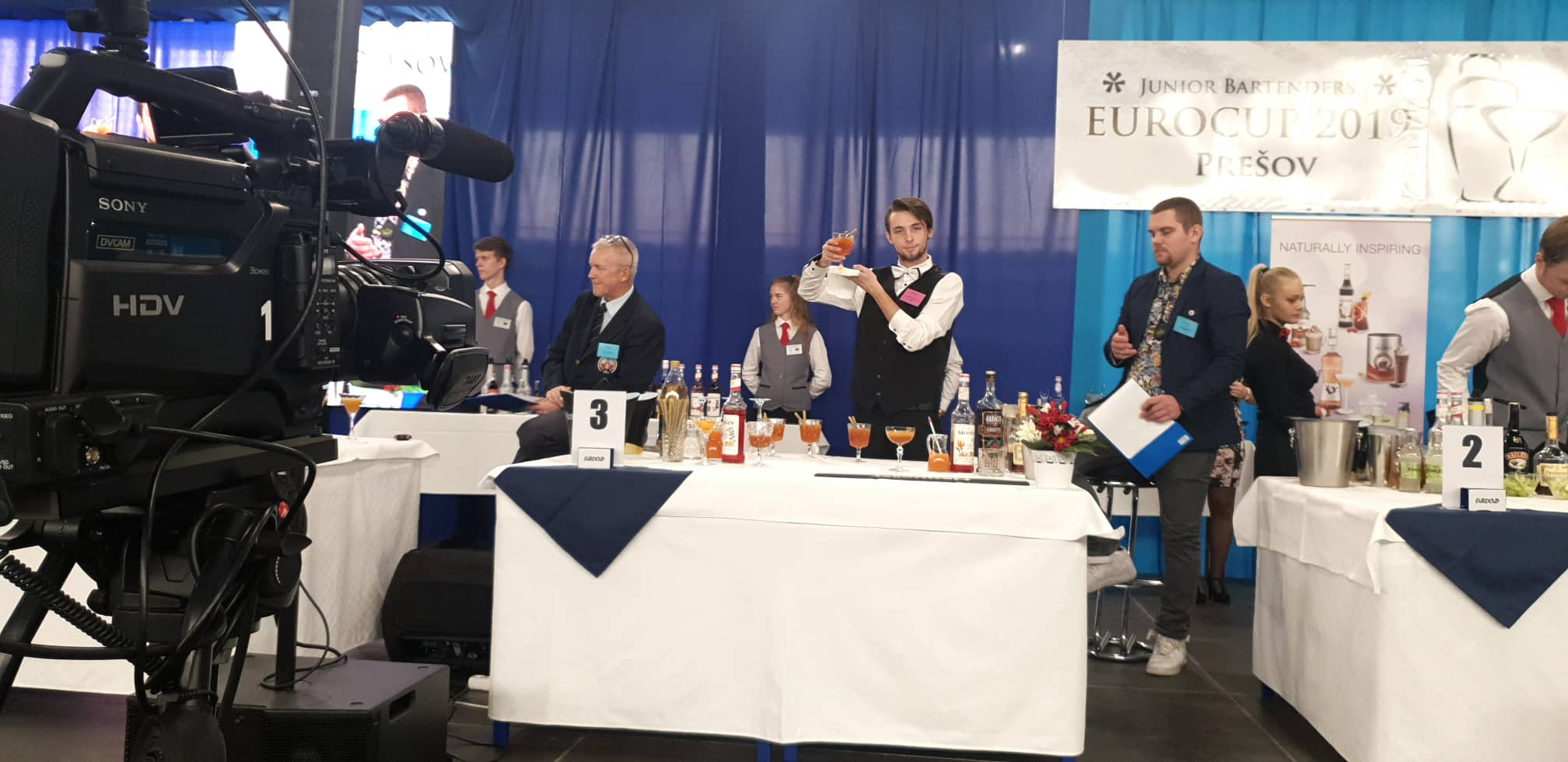 EurocupZávery a odporúčania: Záver : Členovia klubu zhodnotili, že prax je v odbore hostinský veľmi dôležitá a kľúčová pre ich povolanie. Skonštatovali sme aká je dôležitá modernizácia našich učňovských pracovísk. Zhodnotili sme, že samostatnosť a uplatnenie svojich vedomostí do praxe je najlepšie predviesť pri rôznych podujatiach a akciách, ako aj zdokonalenie sa v cudzích jazykoch na zahraničnej praxi. Zúčastňovaním sa na súťažiach je peknou prezentáciou nielen samotných žiakov z odboru hostinský ale aj vhodná reklama pre školu . Odporúčania : -     Modernizácia Gastro strediska, vybavenie, materiál, surovinyPrezentácia žiakov  na rôznych akciách, súťažiachAbsolvovanie zahraničnej praxiVypracoval (meno, priezvisko)Bc.Pavol LacikaDátum3.2.2021PodpisSchválil (meno, priezvisko)Ing . Zuzana SeleckáDátum3.2.2021PodpisPrioritná os:VzdelávanieŠpecifický cieľ:1.1.1 Zvýšiť inkluzívnosť a rovnaký prístup ku kvalitnému vzdelávaniu a zlepšiť výsledky a kompetencie detí a žiakovPrijímateľ:Stredná odborná škola techniky a služieb, Tovarnícka 1609, TopoľčanyNázov projektu:Zvýšenie kvality odborného vzdelávania a prípravy na Strednej odbornej škole techniky a služiebKód ITMS projektu:312011AGX9Názov pedagogického klubu:Príprava na podnikanieč.Meno a priezviskoInštitúcia1. Ing. Zuzana SeleckáOnline MS Teams2.Ing. Silvia LukáčováOnline MS Teams3.Ing. Mária UrminskáOnline MS Teams4. Ing. Ľubica SzabováOnline MS Teams5. Janka CabajováOnline MS Teams6.Bc. Pavol LacikaOnline MS Teams